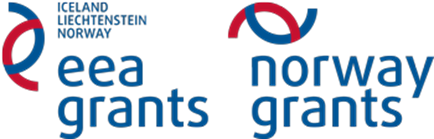 GEGRAAFIAÜlesanne 7 Eesmärk: Vastastikuste seoste kindlaksmääramine ökosüsteemis konkreetse looduskaitseala näitel.Lõiming õppeainetega: bioloogia, keemia, geograafia, füüsika.Palun joonistage ökosüsteemi komponentide vastastikused seosed konkreetse looduskaitseala näitel. Illustreeriva materjalina kasutage enda tehtud fotot.Tehke kokkuvõte vastastikuste seoste otstarbekusest konkreetsel looduskaitsealal.